Музыкально - спортивный праздник «Папа, мама, я – спортивная семья», посвященный Дню защитника Отечества с детьми старшей (разновозрастной) группыЦель: Расширять представления детей о празднике, посвящённом Дню Защитника Отечества, создавая праздничное настроение у детей и взрослыхЗадачи:1. Укрепление здоровья детей и их родителей.2. Воспитание любви к физической культуре и спорту, чувства дружбы.3. Пропаганда здорового образа жизни.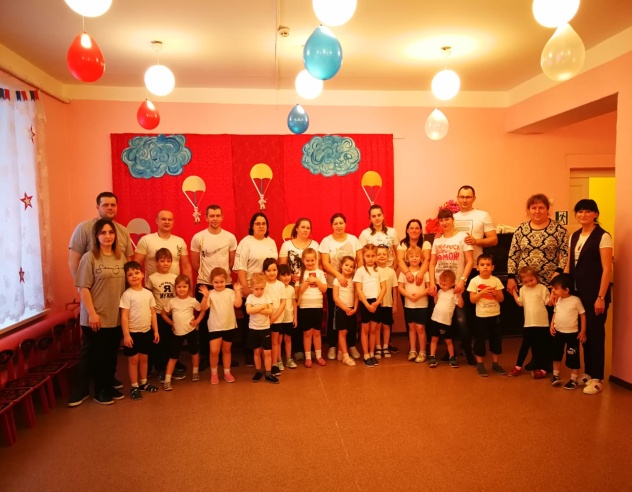 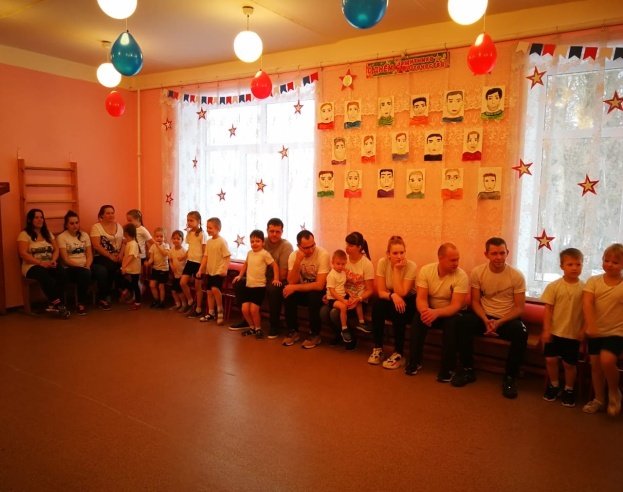 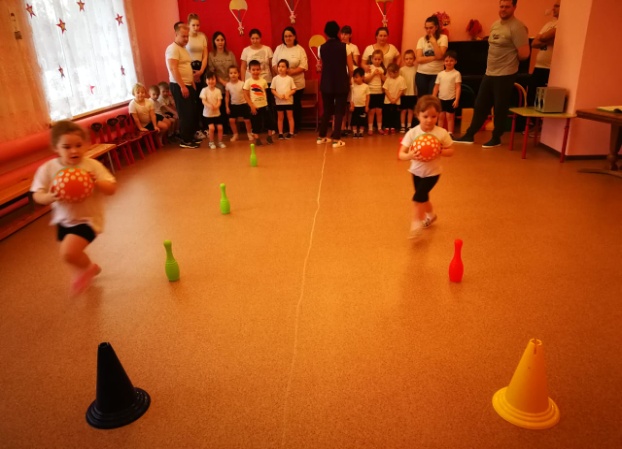 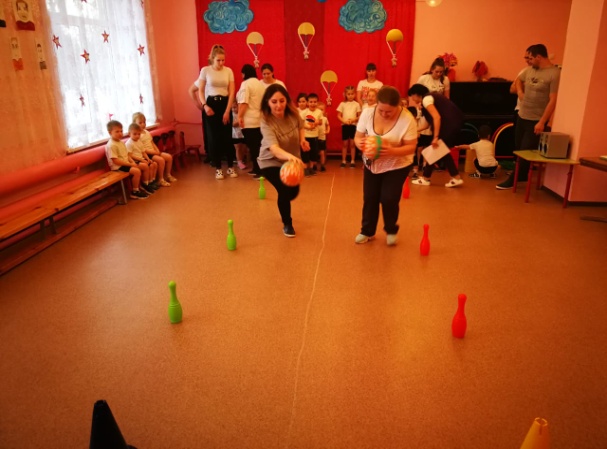 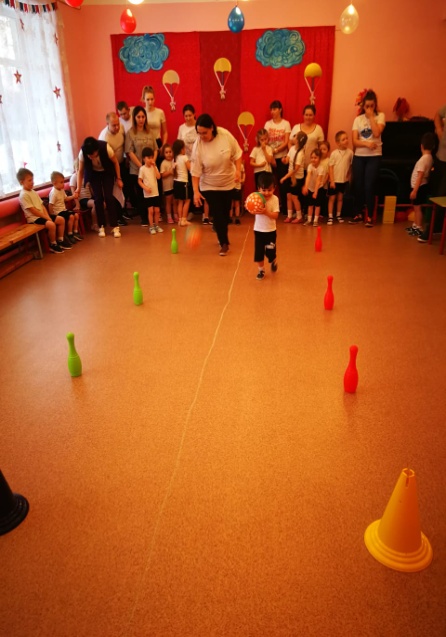 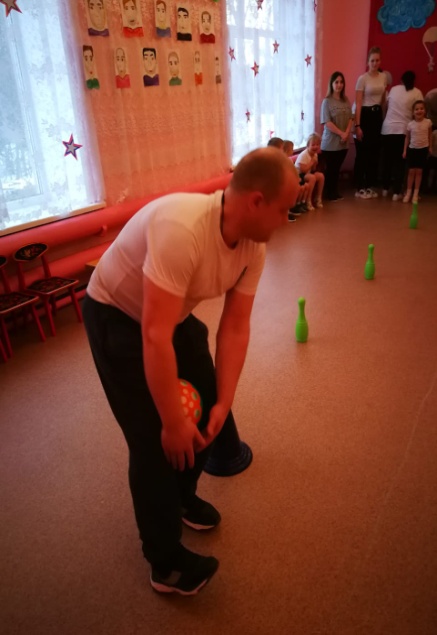 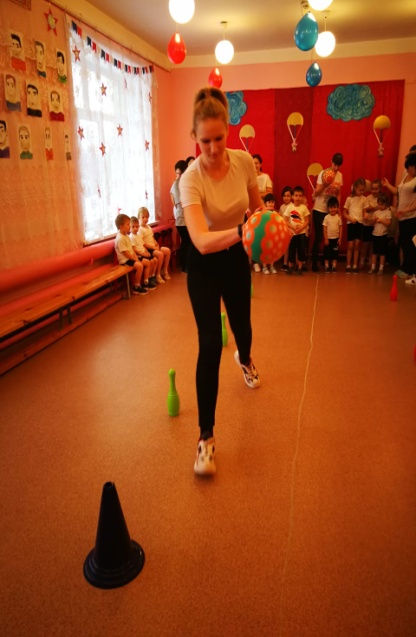 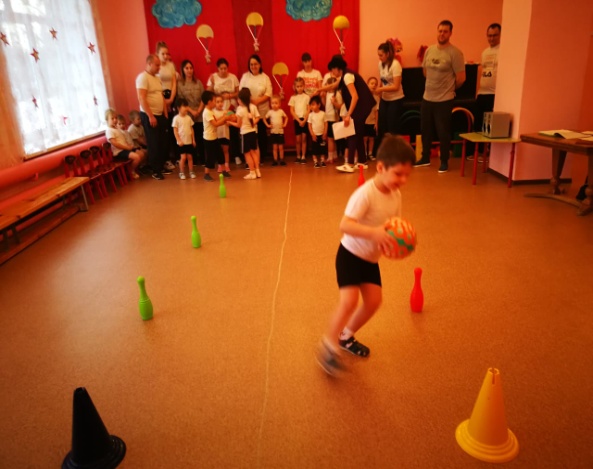 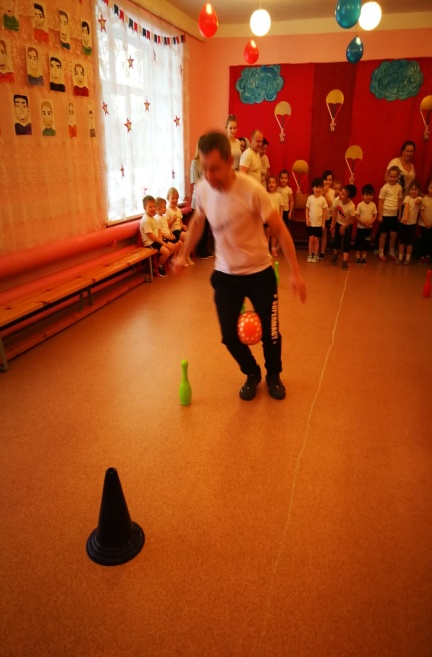 Эстафета «Веселый мяч»:• дети с мячом в руках обегают «змейкой» вокруг кеглей• мамы отбивают мяч рукой «змейкой» вокруг кеглей.• Папы с зажатым мячом между коленями прыгают «змейкой» между кеглями.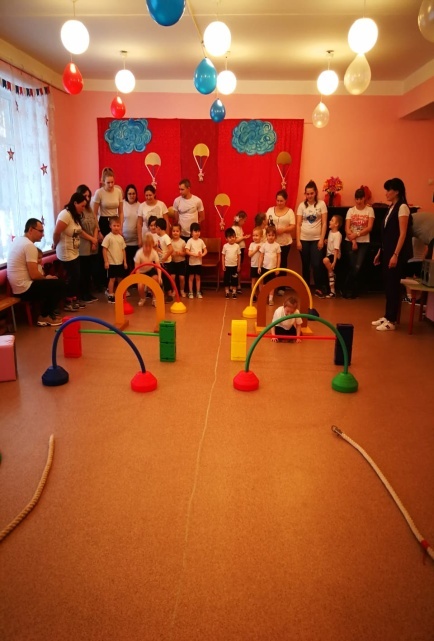 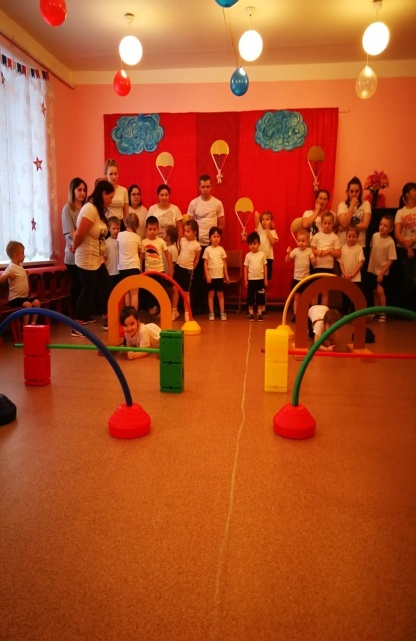 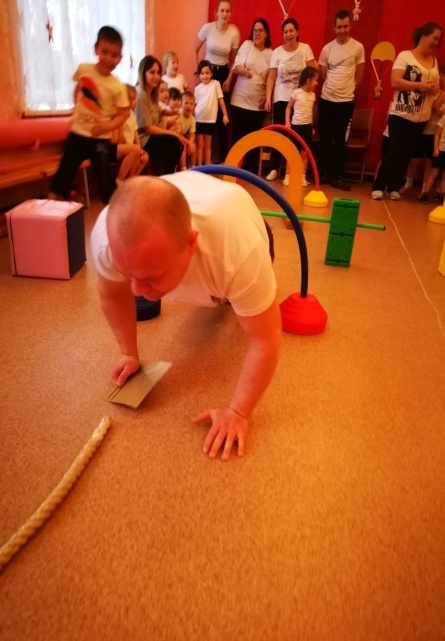 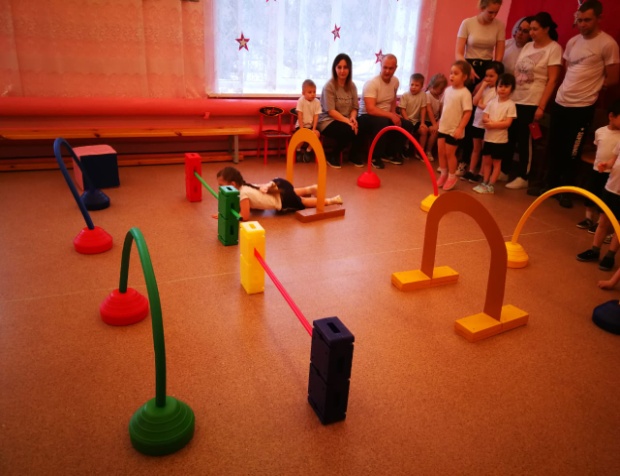 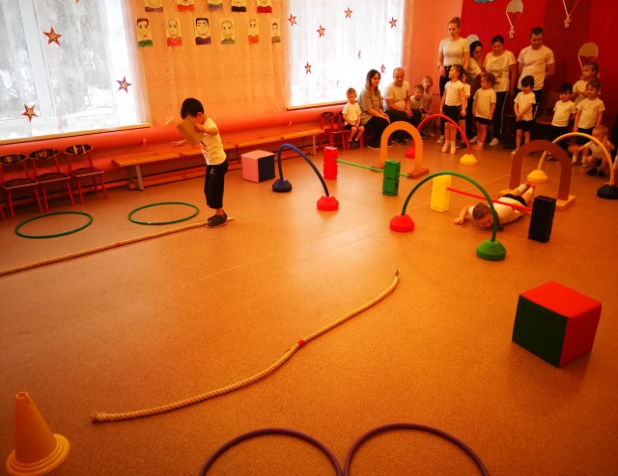 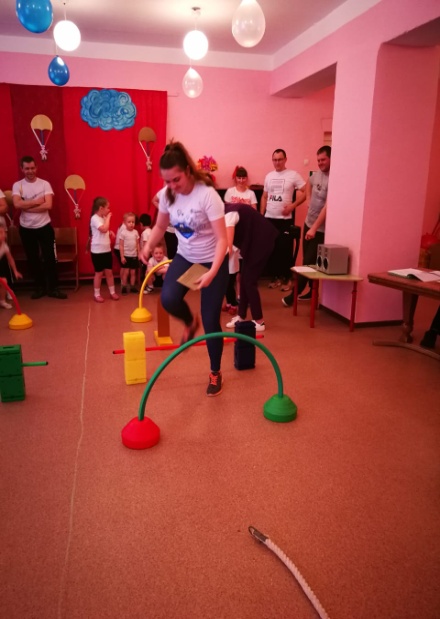 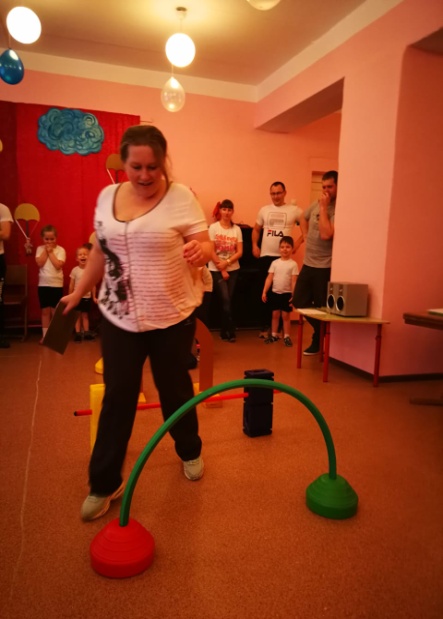 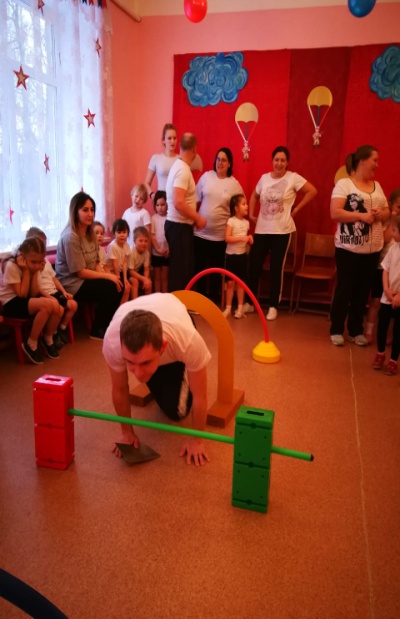 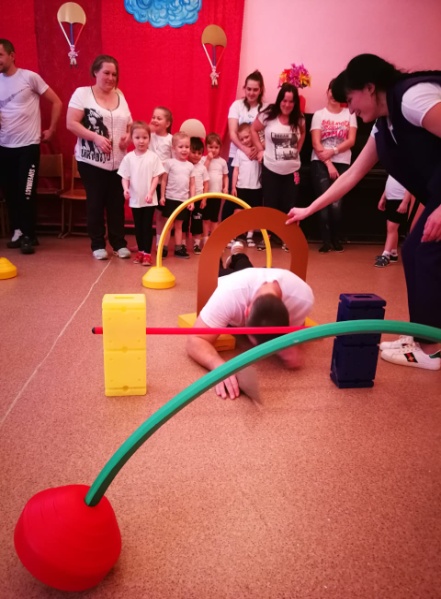 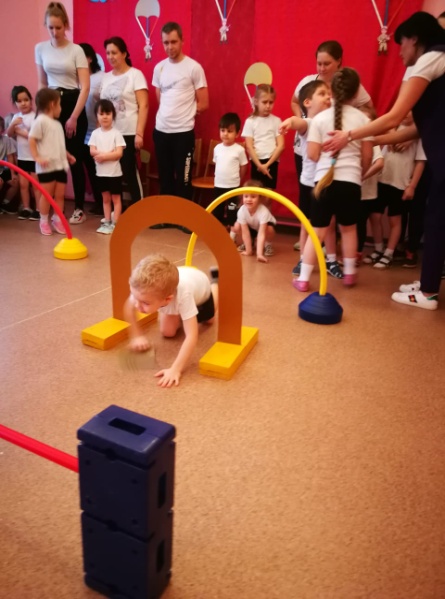 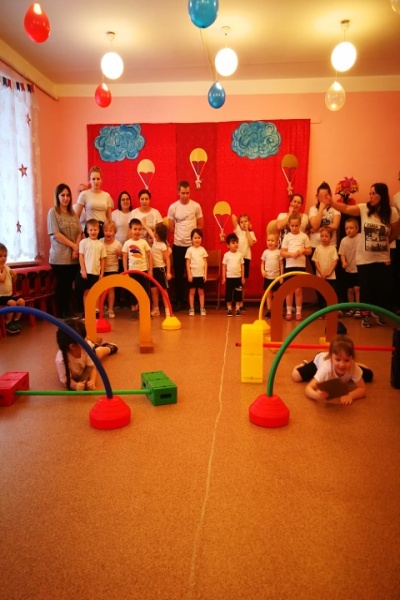 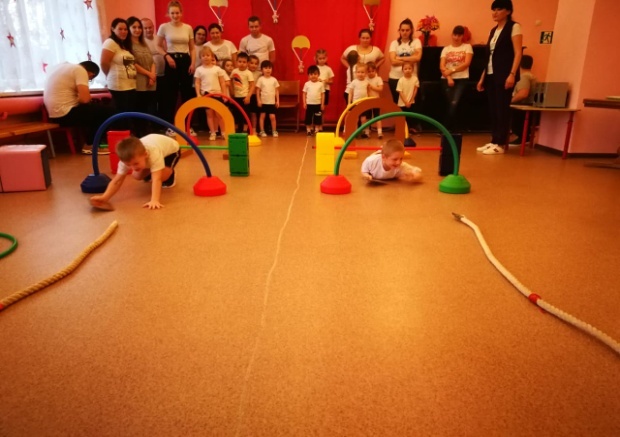 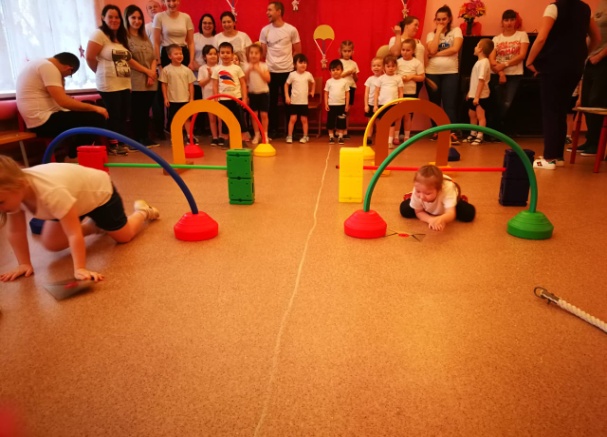 Эстафета «Доставь пакет»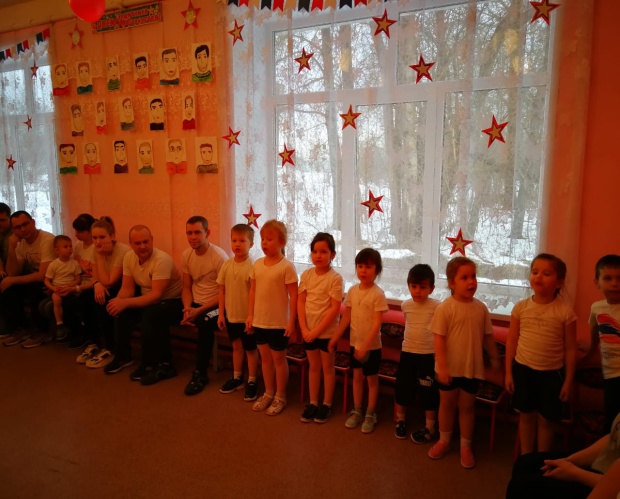 Дети исполняют песню «Армия родная» 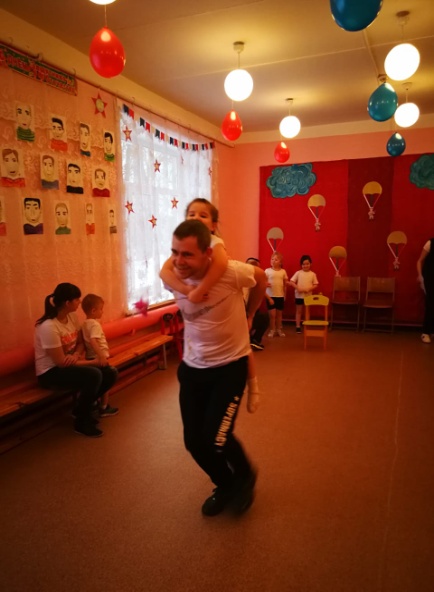 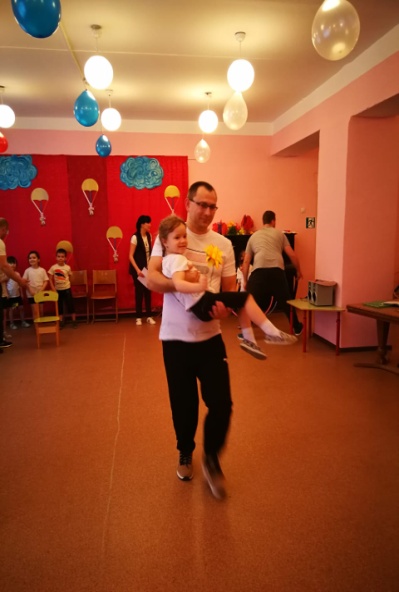 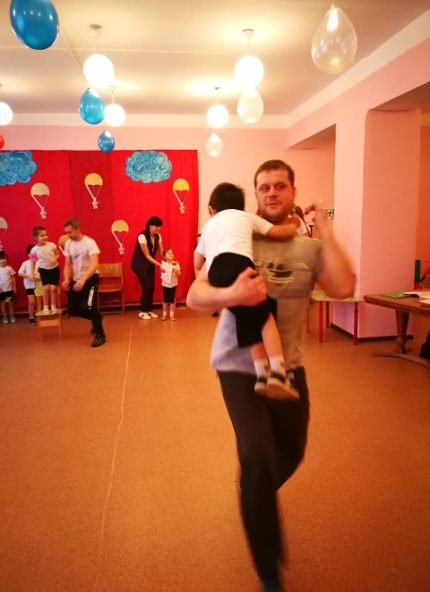 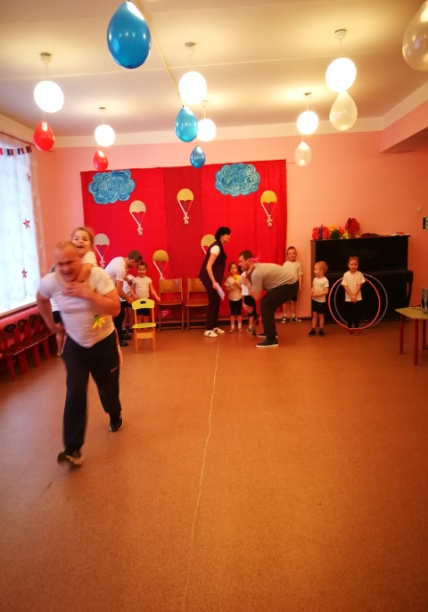 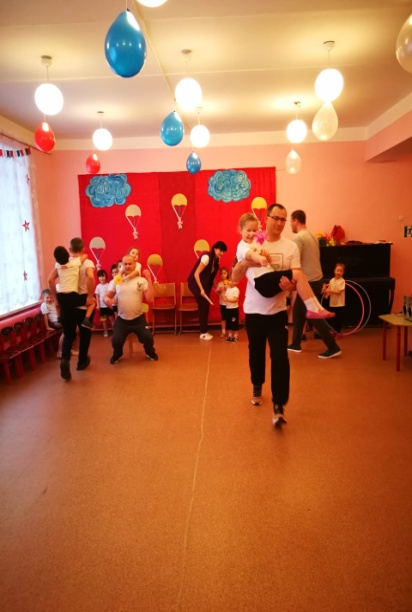 Эстафета «Кавалеристы» Папа садит ребёнка на плечи, у каждого ребёнка в руках цветок. Мамы встают от всадников на расстоянии 5-6 метров. По сигналу папы везут детей к мамам. Побеждает та команда всадников, которая первой подарит мамам цветы.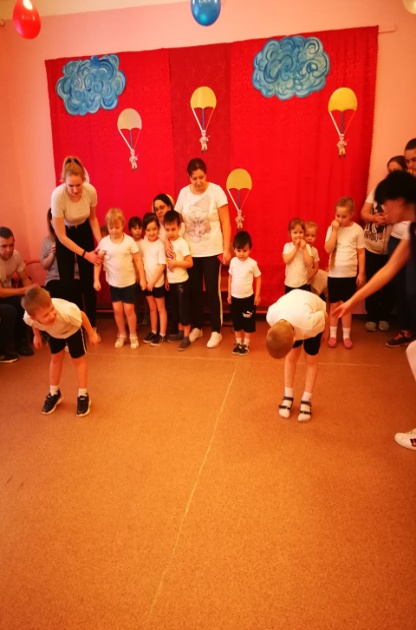 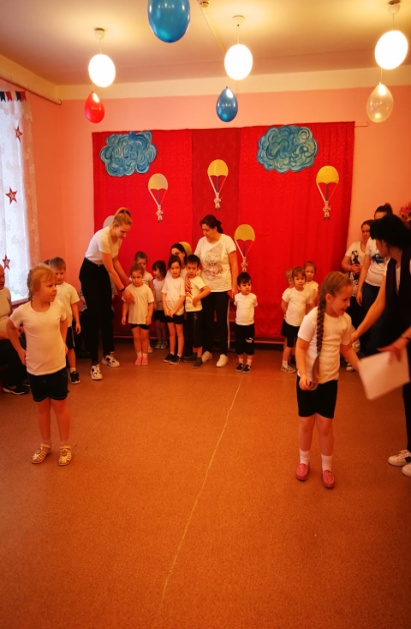 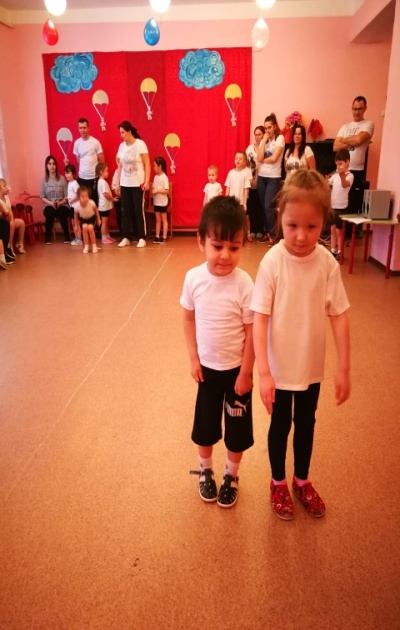 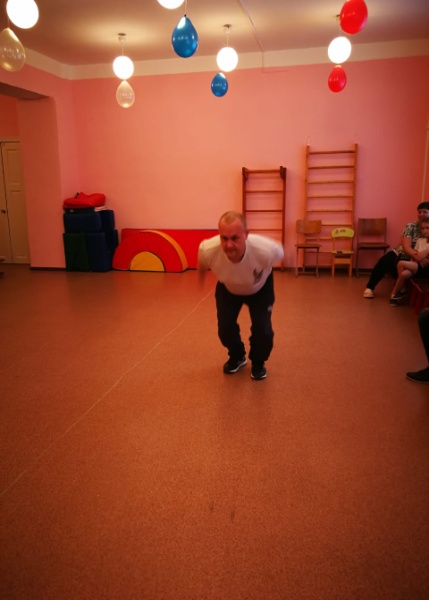 Конкурс «Кузнечик (Прыжок в длину с места)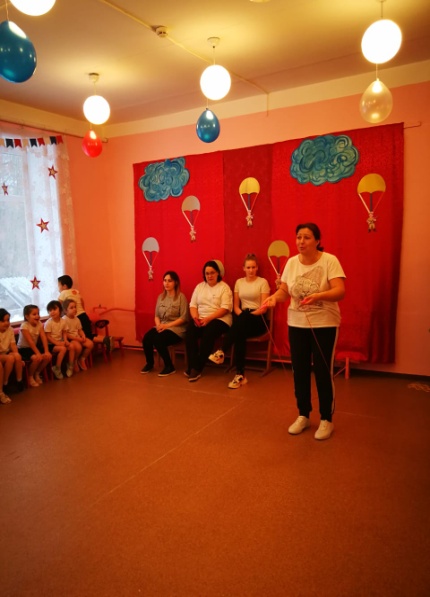 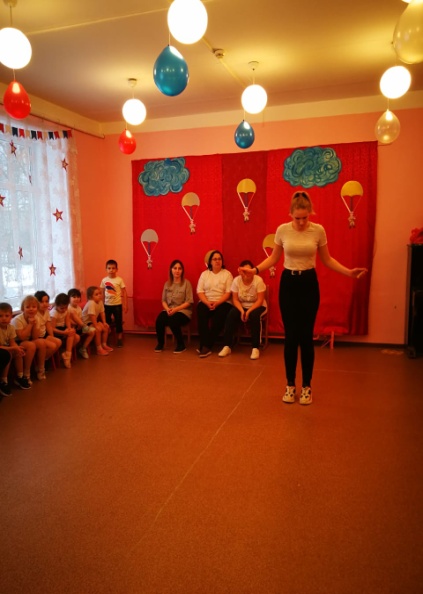 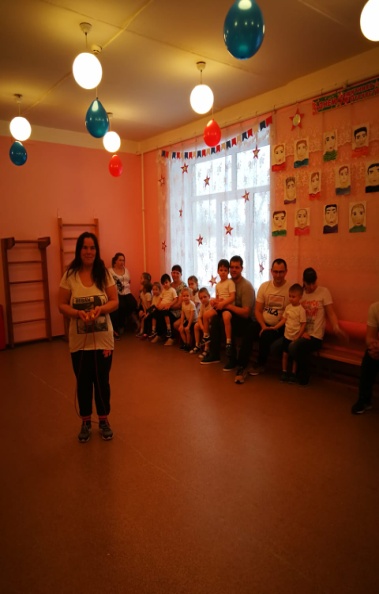 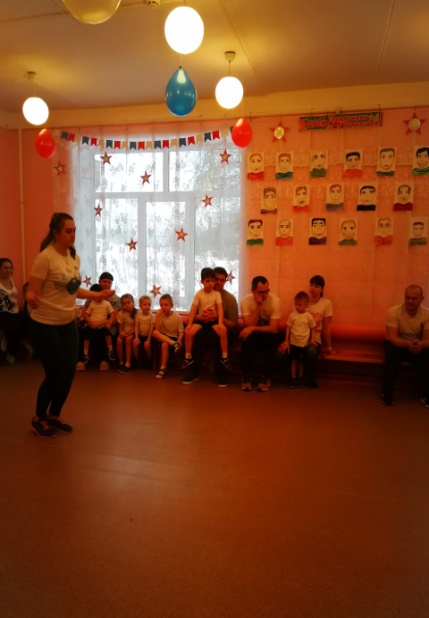 Конкурс для мам «Прыжки на скакалке»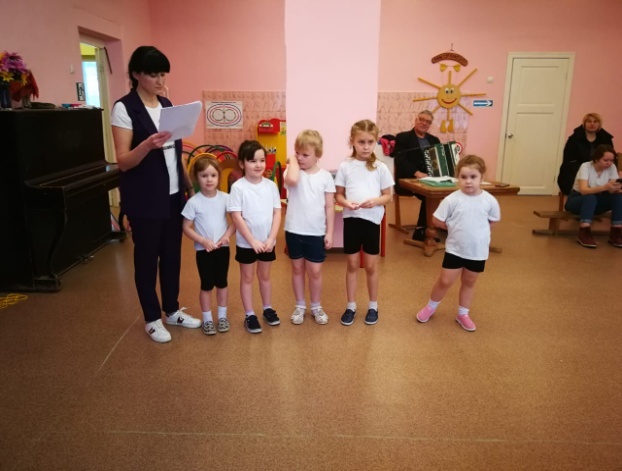 Девочки читают стихотворения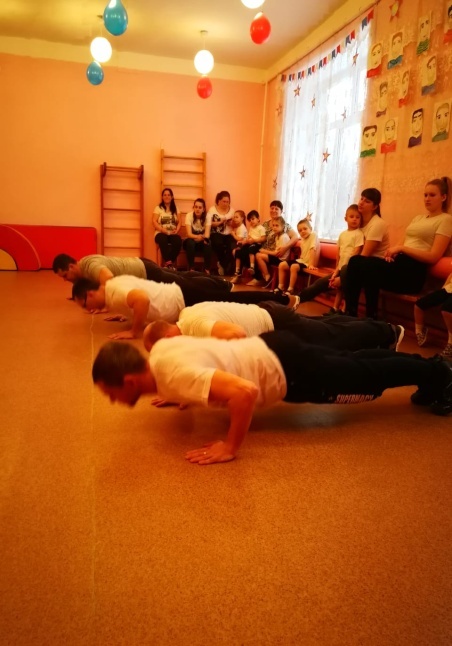 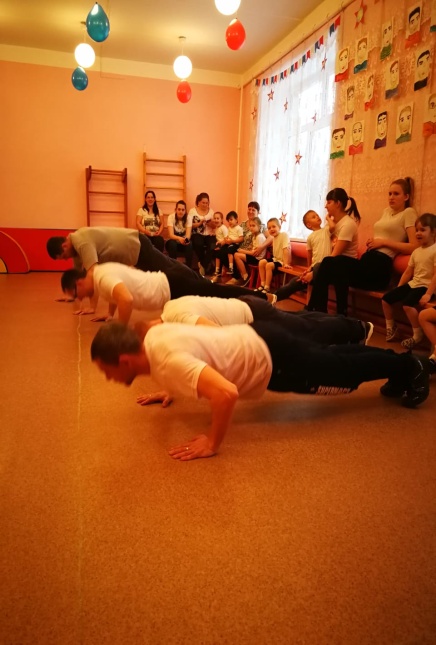 Конкурс для пап «Отжимание от пола» 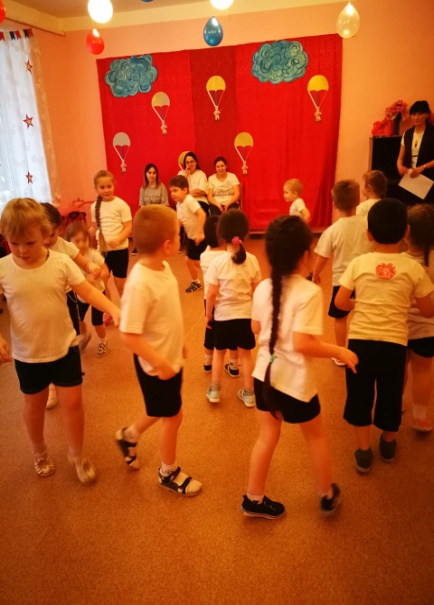 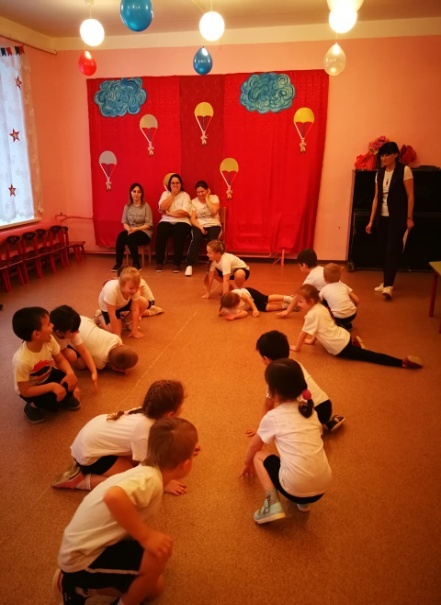 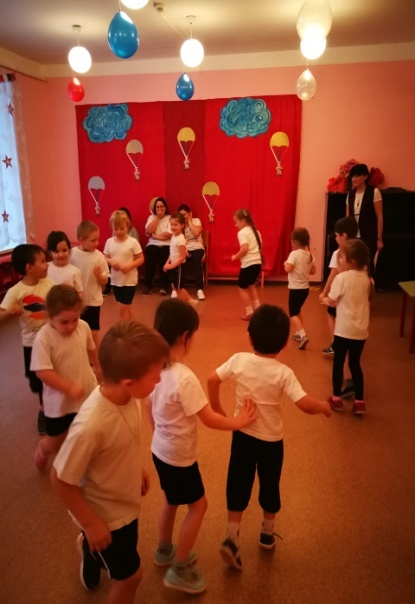 Игра «Парад, разведчики, засада». Быстро в разнобой произносятся команды: «Парад», «Разведчики», «Засада». При слове «Парад» - маршируют на месте, при слове «Разведчики» - крадутся на месте, при слове «Засада» - приседают.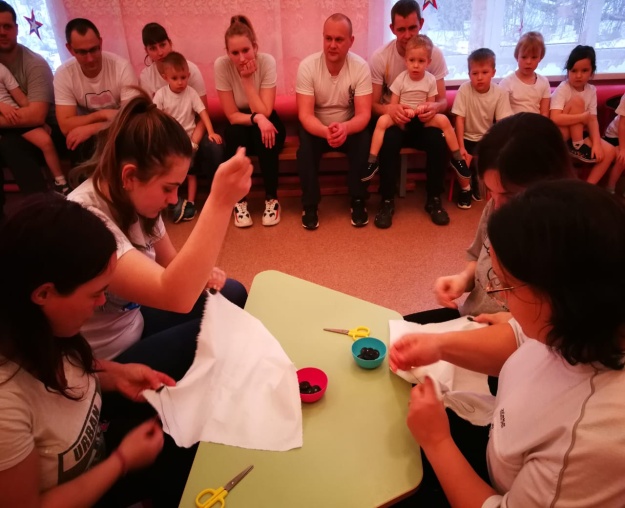 Конкурс «Умелые руки» Каждая команда за 1 минуту должна пришить как можно больше пуговиц на кусок ткани. 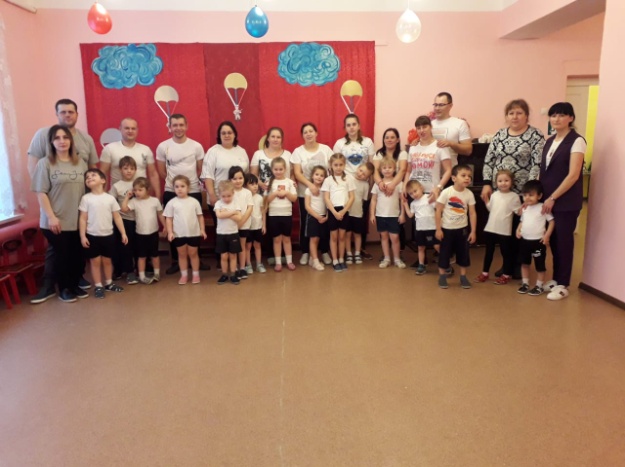 Сегодня нет побежденных, потому что пусть кто-то набрал чуть больше баллов, но самое главное – царили дружба, внимание и веселье и спорт, который несет здоровье.Желаю каждой семье благополучия, богатырского здоровья, счастья и любви, радости и понимания и побед во всем.